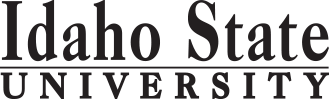 DESL - AASCredit HoursMin. Grade*Attribute**When OfferedPre & Co-requisitesSemester OneSemester OneSemester OneSemester OneSemester OneSemester OneDESL 0101: Introduction to Diesel Technology2DDESL 0107: Basic Diesel Electrical Systems2DDESL 0207: Advanced Diesel Electrical Systems4DDESL 0101, DESL 0107, DESL 0115, and DESL 0215DESL 0125: Heavy Duty Power Trains8DGE Objective 2: COMM 1101 Principles of Speech3GE                                                                                                                  Total19Semester TwoSemester TwoSemester TwoSemester TwoSemester TwoSemester TwoDESL 0109: Cab Climate Control2DDESL 0113: Diesel Engine Fuel Systems2DDESL 0217: Advanced Engine Electronics4DDESL 0107, DESL 0107, DESL 0109, DESL 0113, DESL 0125, DESL 0184, DESL 0186, and DESL 0190DESL 0184: Diesel Engine Technology5DDESL 0186: Diesel Engine Electrical Systems2DDESL 0101, DESL 0184, and DESL 0190DESL 0190: Diesel Engine Emission Systems1DDESL 0101GE Objective 6: Social and Behavioral Ways of Knowing3GE                                                                                                                  Total19Semester ThreeSemester ThreeSemester ThreeSemester ThreeSemester ThreeSemester ThreeDESL 0117: Heavy Duty Brake Systems2DDESL 0115: Basic Hydraulics I 2DDESL 0215: Advanced Diesel Hydraulics 4DDESL 0101, DESL 0107, DESL 0115, DESL 0117, and DESL 0207DESL 0231/DESL 0232: Live Work Capstone Class or Internship8DGE Objective 3: Mathematical Ways of Knowing3GE                                                                                                                  Total19Semester FourSemester FourSemester FourSemester FourSemester FourSemester FourGE Objective 1: ENGL 1101 English Composition3GEElective General Education: Any Objective Not Previously Applied3GE                                                                                                                  Total6Semester Five                                                                     Semester Five                                                                     Semester Five                                                                     Semester Five                                                                     Semester Five                                                                     Semester Five                                                                                                                                                                                       Total*Key for Attribute:  U=Upper division GE=General Education Objective **Key for When Offered: F=Fall S=Spring Su=Summer D=contact department (more…)*Key for Attribute:  U=Upper division GE=General Education Objective **Key for When Offered: F=Fall S=Spring Su=Summer D=contact department (more…)*Key for Attribute:  U=Upper division GE=General Education Objective **Key for When Offered: F=Fall S=Spring Su=Summer D=contact department (more…)*Key for Attribute:  U=Upper division GE=General Education Objective **Key for When Offered: F=Fall S=Spring Su=Summer D=contact department (more…)*Key for Attribute:  U=Upper division GE=General Education Objective **Key for When Offered: F=Fall S=Spring Su=Summer D=contact department (more…)*Key for Attribute:  U=Upper division GE=General Education Objective **Key for When Offered: F=Fall S=Spring Su=Summer D=contact department (more…)2017-2018 Major Requirements2017-2018 Major RequirementsCR2017-2018 GENERAL EDUCATION OBJECTIVESSatisfy Objectives 1,2,3,6, One other unfulfilled obj. 2017-2018 GENERAL EDUCATION OBJECTIVESSatisfy Objectives 1,2,3,6, One other unfulfilled obj. 2017-2018 GENERAL EDUCATION OBJECTIVESSatisfy Objectives 1,2,3,6, One other unfulfilled obj. 15  cr. min15  cr. minMAJOR REQUIREMENTSMAJOR REQUIREMENTS1. Written English  (6 cr. min)                           ENGL 11011. Written English  (6 cr. min)                           ENGL 11011. Written English  (6 cr. min)                           ENGL 110133DESL 0101: Introduction to Diesel Technology222. Oral Communication  (3 cr. min)                   COMM 11012. Oral Communication  (3 cr. min)                   COMM 11012. Oral Communication  (3 cr. min)                   COMM 110133DESL 0107: Basic Diesel Electrical Systems223. Mathematics      (3 cr. min)                          3. Mathematics      (3 cr. min)                          3. Mathematics      (3 cr. min)                          33DESL 0109: Cab Climate Control226. . Behavioral and Social Science                                                                          6. . Behavioral and Social Science                                                                          6. . Behavioral and Social Science                                                                          33DESL 0113: Diesel Engine Fuel Systems22*One Course from any other unfulfilled obj. *One Course from any other unfulfilled obj. 333DESL 0115: Basic Hydraulics I22TOTALTOTALTOTAL1515DESL 0117: Heavy Duty Brake Systems22DESL 0125: Heavy Duty Power Trains88DESL 0184: Diesel Engine Technology55DESL 0186: Diesel Engine Electrical Systems22DESL 0190: Diesel Engine Emission Systems11DESL 0207: Advanced Diesel Electrical Systems44DESL 0215: Advanced Diesel Hydraulics44DESL 0217: Advanced Engine Electronics44DESL 0231/DESL 0232: Live Work Capstone Class or Internship88GE Objectives Courses:(University Catalog 2017-2018)GE Objectives Courses:(University Catalog 2017-2018)GE Objectives Courses:(University Catalog 2017-2018)GE Objectives Courses:(University Catalog 2017-2018)GE Objectives Courses:(University Catalog 2017-2018)MAP Credit SummaryMAP Credit SummaryMAP Credit SummaryMAP Credit SummaryCRMajor Major Major Major 48General Education General Education General Education General Education 15Free Electives to reach 60 creditsFree Electives to reach 60 creditsFree Electives to reach 60 creditsFree Electives to reach 60 credits0                                                                                     TOTAL                                                                                     TOTAL                                                                                     TOTAL                                                                                     TOTAL63TOTALTOTAL48Advising NotesAdvising NotesAdvising NotesGraduation Requirement Minimum Credit ChecklistYESYESYESNOMin. of 15 credits of General Education ObjectivesMin. of 60 credits